Monitoring and Evaluation (M&E) These core competencies can be used together with the TOPS Self-Rating Tool to adapt the TOPS Self-Assessment Toolkit to your needs.M&E OfficerMonitoring and evaluation (M&E) officers lead the implementation of M&E activities in the field. Typically they are based in field offices and/or in regional offices. The role of M&E officer may slightly vary by organization and project, but in general it is responsible for designing routine monitoring forms, providing training on data collection, compiling and aggregating data, maintaining databases, generating descriptive statistics, and providing support to surveys and evaluations.The M&E officer’s core competencies include:M&E conceptsProject designDeveloping and operating a project M&E systemSampling for qualitative studies and quantitative surveysData quality management for all data collection activitiesQualitative techniques for monitoringQuantitative techniques for data collectionData entry and descriptive statisticsReporting the resultsTechniques for presenting informationM&E ConceptsUnderstand M&E concepts and the purpose of M&E.Be able to clearly define the project cycle and results chain: needs and capacities assessment, problem analysis, development of conceptual framework or Theory of Change, selection and implementation of activities/outputs, outcomes, impact.Identify indicators/signs of progress along the project cycle; have an operational understanding of standard and project-required indicators.Understand and interpret the Results Framework (RF), M&E plan, Performance Management Plan (PMP), and Indicator Performance Tracking Table (IPTT).Know indicators, strategies, and tools for tracking project progress and bottlenecks and to achieve cross-cutting objectives, including gender and environment.  Understand the difference between descriptive and inferential statistics.Understand the concept of participatory monitoring.Know how to plan for and use mixed research methods.Understand the fundamental concepts of data quality assurance.Project DesignAssess the needs and capacities of the target communities.Include communities in problem analysis and project design.Develop the conceptual framework and select and implement activities, process, outputs, outcomes, and impact.Implement gender assessment studies and tools. Be familiar with environmental indicators and initial environmental assessments. Developing and Operationalizing a Project M&E SystemContribute to the development of a comprehensive M&E plan.Identify and elaborate key M&E activities.Train field staff on data gathering and data compilation techniques.Identify data users and their information needs.Develop routine/activity monitoring data gathering forms and reporting formats.Assess/monitor community participation in and satisfaction with implementation, monitoring, and evaluation (including protection issues).Sampling for Qualitative Studies and Quantitative SurveysKnow commonly used probability and purposive sampling techniques.Know potential sources of and precautions to protect against sampling biases.Data Quality Management for All Data Collection ActivitiesImplement data quality assurance activities according to the M&E plan. Know data pitfalls, issues, and strategies.Qualitative Techniques for MonitoringDevelop topical outlines/key topics to facilitate discussions to guide data collection.Identify appropriate tools and methods to gather gender-sensitive information.Use qualitative data: To interpret quantitative dataTo inform quantitative data collection design (e.g., data to collect, coded responses)To verify quantitative data For open-ended inquiryUnderstand how to use and monitor/supervise key qualitative methods:  Key informant interviews Focus group discussions Use of direct observations as an M&E toolCommonly used interactive tools (maps, matrix, calendars)Quantitative Techniques for Data CollectionDesign tools for routine monitoring data collection.Develop protocols for routine monitoring and surveys.Conduct physical measurements (i.e., anthropometric, infrastructure).Implement structured surveys, including:Conduct field-testing of survey instruments Know sampling and non-sampling errors and strategies to minimize them Train and coordinate enumeratorsUse interviewing techniquesSupervise and test validity and reliability of data in the fieldManage surveys, including: Logistics planningGathering required information to construct sampling frameDesigning and facilitating training for enumerators Overseeing data collectionData Entry and Descriptive Statistics Manage data entry, including:Designing data entry applications in common packages, e.g., MS Excel, MS Access, Epi-InfoEntering data into MS Excel, MS Access, or any other simple databaseOrganizing data in such a way that it is easily accessible by staff concernedManaging the database Conduct descriptive analysis, including:Possess the basic skills for using SPSS or a similar data analytic softwareUnderstanding central tendency and measures of spreadProducing frequency tables, cross tables, correlations, means testing, and different measures of central tendency Understanding tests of significance (e.g., p-values, confidence intervals)Reporting the ResultsCollect, compile, and aggregate reports from field staff. Check for data consistency and compare them with the target.Interpret quantitative results. Interpret and report qualitative data.Use quantitative and qualitative data in combination.Techniques for Presenting InformationKnow how to write narrative for reports, including:Developing and effectively presenting case studies and success stories in reports Collecting and using quotations reports and success stories effectively and responsiblyCreate and effectively use tables in reports and presentations.Create and effectively use graphs and charts in reports and presentations.Create and present clear and effective oral presentations.Design and effectively use PowerPoint presentations.Notes on Program Implementation: While the M&E officer implements monitoring activities in the field, the M&E manager is responsible for the design of the system, tools, and methodologies. While sampling strategy and sample size calculation will be done by the M&E manager, the M&E officer must have a basic understanding about commonly used sampling techniques.While the M&E manager is responsible for developing the qualitative and quantitative tools, the M&E officer must have the skills to use them.While statistical data analysis should be conducted by the M&E manager, the M&E officer must be able to generate frequency tables and compute mean, median, and standard deviation.While analytical report preparation is the responsibility of M&E manager, the M&E officer must be able to compile the reports collected from the field, produce simple tables and graphs using MS Excel, and interpret the numbers so that it is easy for the users to understand and make sense of the numbers. 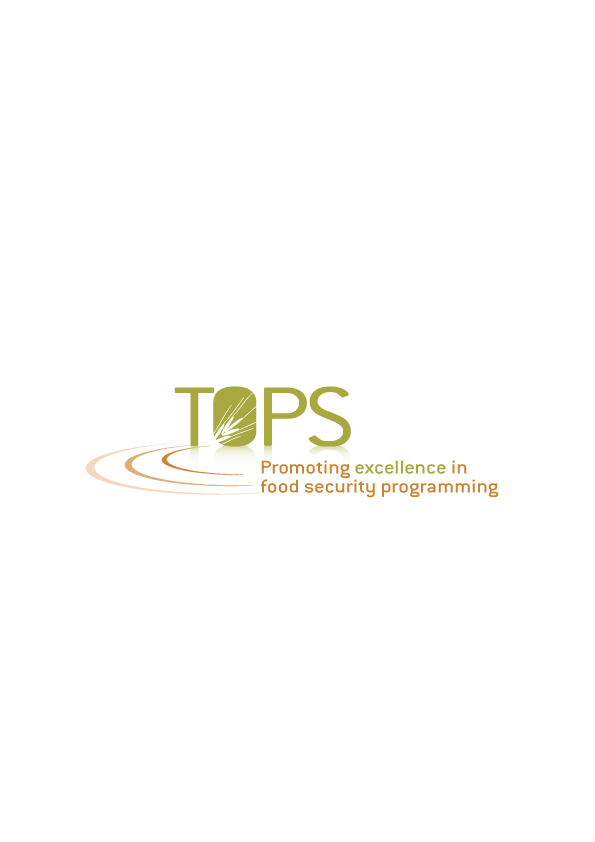 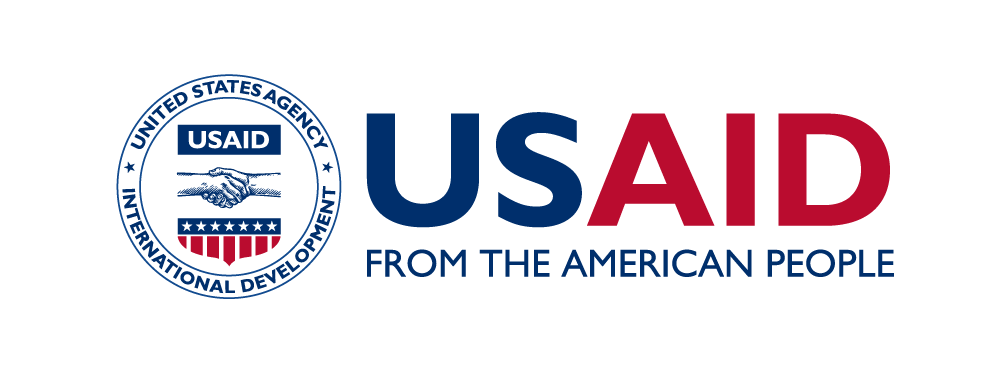 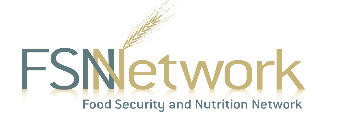 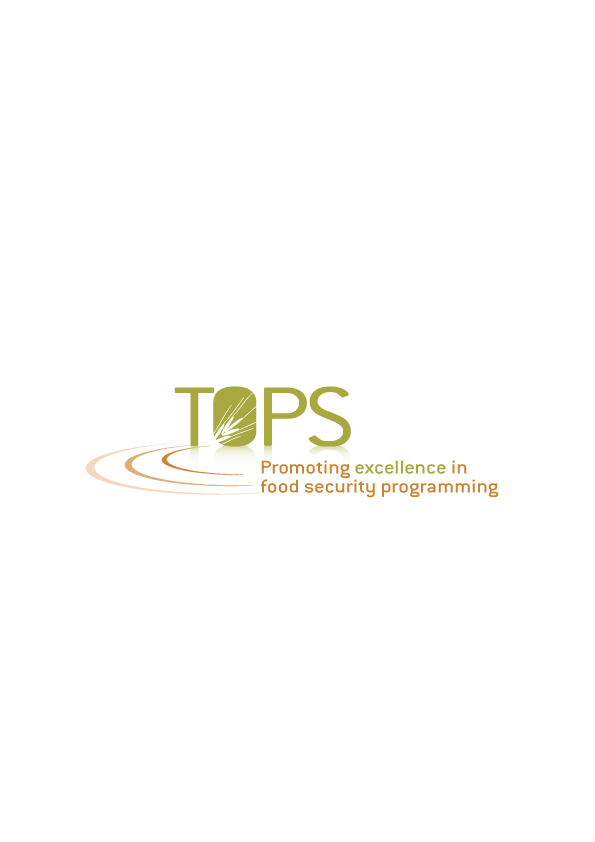 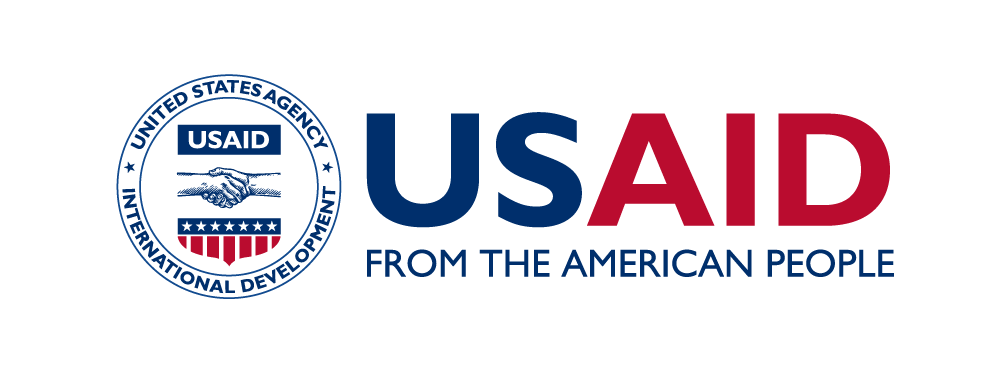 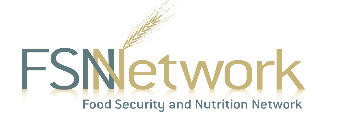 